2018☆野路サマーフェスティバルを開催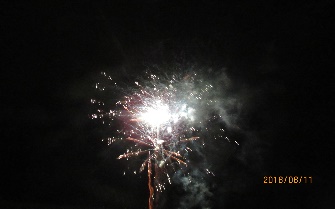         主旨　夜空に色とりどりの大輪の　　　　　　　　　　　　   花火の納涼の夕べ8月11日(土)納涼の夕べ「野路サマーフエスティバル」を蓮池グラウンドに於いて２，０００名以上の参加のもと、多くの来賓の方々をお迎えし盛会に開催しました。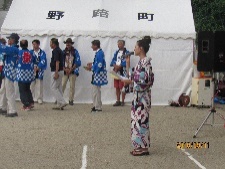 模擬店全部を町内会各団体で担当・今年は大輪の花火の連発打ち上げを行い大歓声を受け、暑さに打ち勝つ納涼の夕べを満喫しました。舞台では、銭太鼓で始まり、野路保育園の幼児遊戯、けん玉、ヒップホップダンス、音楽サークル演奏、タヒチアンダンス、津軽三味線演奏を実施しました。グラウンド中央で設置の櫓では　櫓を囲み、川ノ下江州音頭同好会の「音頭」にあわせて多くの参加者が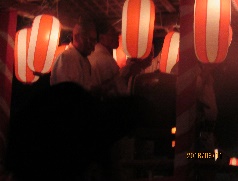 盆踊りを楽しみました。大輪の花火　８６１発　十禅寺川河川敷から大輪花火の連発１３種類　８６１発が夜空に打ち上げられ、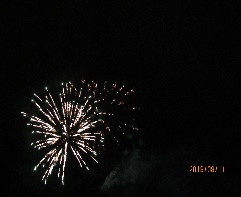 参加者から感動の声が起こりました。抽選会　本年は、野路町に関係する１５事業主から協賛金を拝受しスポンサー賞を加え１００本の豪華な景品で会場がおおいに盛り上がり、２０１８　イベントを終えることができました。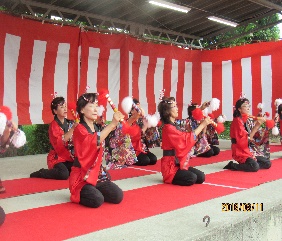 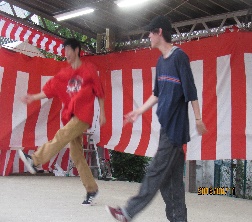 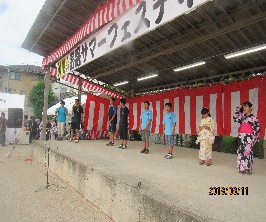 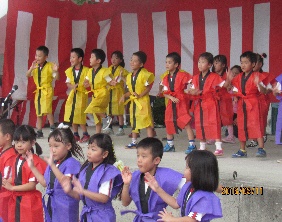 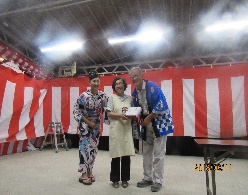 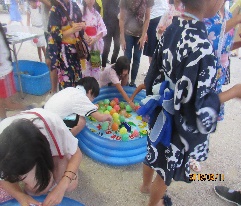 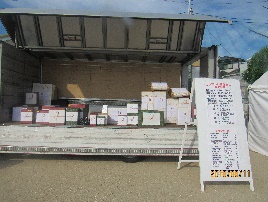 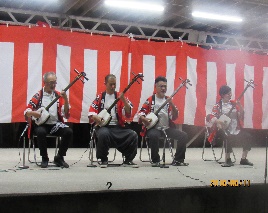 